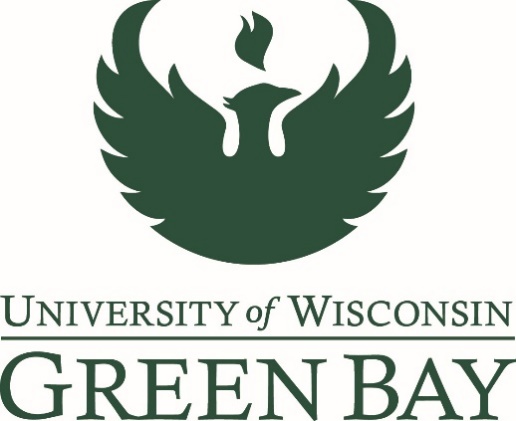 Syllabus ChecklistPlease note that you must submit your syllabi to your Academic Department Associate every semester, including January and Summer terms. ItemRequiredRecommendedNotesDegree of inclusion (has, partially has, does not have, NA)Course InformationCourse InformationCourse InformationCourse InformationCourse InformationCourse InformationName of university, campus branch, and departmentXName of courseXCourse number and sectionX Term & YearXMeeting time and locationXIf applicable.Modality of course XNot necessary if the course is face-to-face, but required if the course is a distance education course.General education outcomes (if applicable)XProgram outcomesXCourse outcomesXHLC specifically reviewing this.Course overviewXCatalog descriptionXInstructor InformationInstructor InformationInstructor InformationInstructor InformationInstructor InformationInstructor InformationInstructor’s nameXInstructor’s contact information (email, office phone)XOffice hoursXInstructor credentialsXInstructor’s rankXInstructor’s photoXPronounsXLearning EnvironmentLearning EnvironmentLearning EnvironmentLearning EnvironmentLearning EnvironmentLearning EnvironmentRequired texts XIf none, say so.Other learning resources  XSuch as lab equipment, computer requirements, etc.Units/components of courseXCourse schedule with assignmentsXInclude all major assignments (exams, papers, etc.); include cross-listed assignments (e.g. graduate-level)Culturally Inclusive LanguageXFaculty are encouraged to use culturally inclusive language on their syllabi and in their course schedules, referring to “fall recess” and “winter break” rather than specific holidays or religious observances.Final exam XGrading scaleXLate submission policyXRubricsXConsider adding statement about assessment if the course is being specifically assessed this semester.Guidance on how to be successful in the courseXMethod of instructionXThis lets students know what a typical class will be like (lecture, group work, etc.)Expectations for learners and instructorsXResponsibilities for students and instructors (See template for example)Student Resources and Course PoliciesStudent Resources and Course PoliciesStudent Resources and Course PoliciesStudent Resources and Course PoliciesStudent Resources and Course PoliciesStudent Resources and Course PoliciesCampus resources relevant to student success in the courseXSee template for guidance Bookstore informationXIf applicableField trip/work policiesXIf applicableAttendance/participation policyXLate submission policyXStudent Accessibility Services policyXBereavement policyXAcademic integrity policyXFERPA statementXIf applicableHIPPA statementXIf applicableReligious ObservancesXSee template for guidanceStudent Advocacy or Student Complaints XSee template for guidance